中标（成交）推荐理由项目名称：虹口区 76 街坊 HK277-01 地块新建学校 （一期）项目燃气管道保护加固工程项目编号：SHXM-00-20220713-1083中标（成交）单位：上海建溧建设集团有限公司中标（成交）金额： ￥1896428.26元中小企业：          （是/否）：否福利性单位：        （是/否）：否贫困县物业公司：    （是/否）：否注：中标、成交供应商为中小企业的，应公告其《中小企业声明函》。中标、成交供应商为残疾人福利性单位的，应公告其《残疾人福利性单位声明函》。中标、成交供应商为注册地在国家级贫困县域内物业公司的，应公告注册所在县扶贫部门出具的聘用建档立卡贫困人员具体数量的证明。推荐理由：根据《财政部令第87号》第五十七条、《财库【2014】214号》第二十五条，采购文件评审办法，推荐得分最高单位为中标（成交）单位。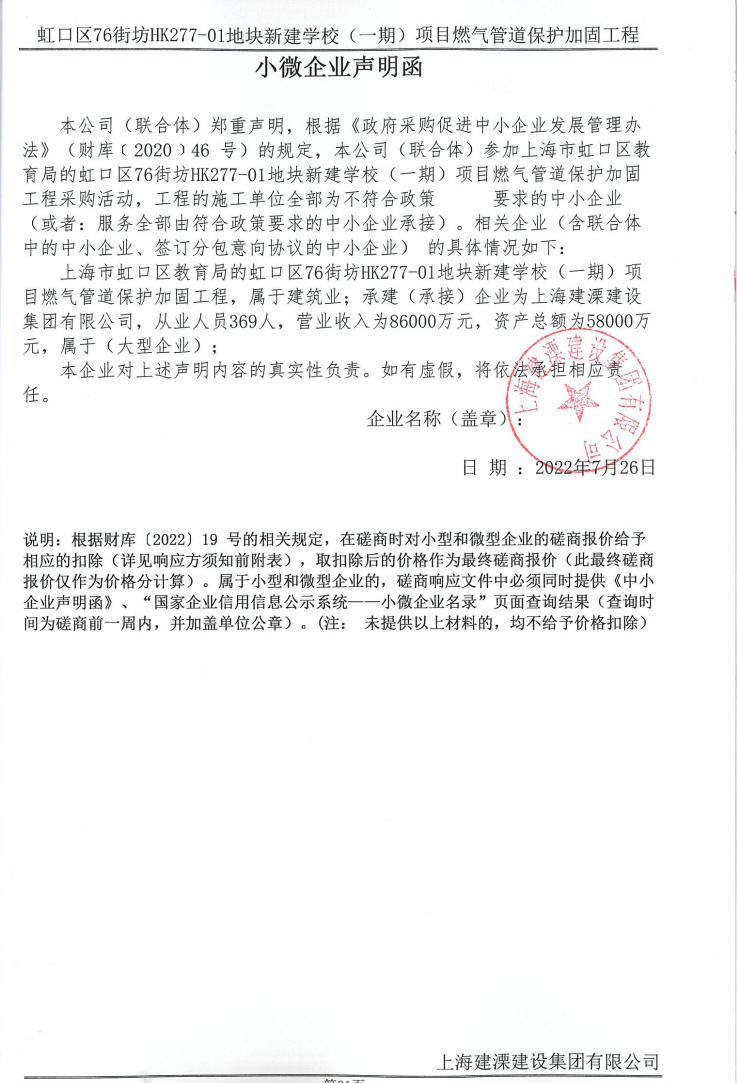 